ABINGDON-AVON C.U.S.D. #276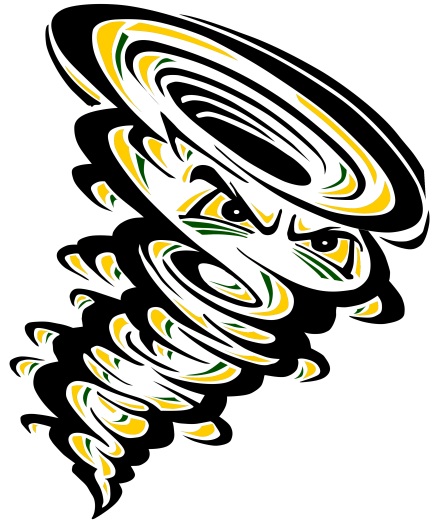 REGULAR BOARD MEETINGWednesday August 7, 2013 7:30 p.m.Abingdon-Avon C.U.S.D. #276 Regular Board MeetingWednesday August 7, 2013 7:30 p.m.Superintendent’s OfficeHedding Grade SchoolAbingdon, Illinois AgendaCall to OrderRoll CallPledge of AllegianceRecognition of PublicCommunicationsConsent AgendaMinutesApprove July 24, 2013, Regular Meeting Minutes Approve July 24, 2013, Regular Meeting Closed Session Minutes Approve August 1, Special Meeting MinutesApprove August 1, Special Meeting Closed Session MinutesApproval of the Agenda Principals’ and Curriculum Director’s ReportSuperintendent’s Report Summer MaintenanceProfessional Development 2013-2014Incentive MoneyReport of Standing Committees. 11.1 Bus Routes – Transportation CommitteeOld BusinessApproval of Board PolicyApproval of Student HandbooksNew BusinessPersonnelResignations Linda HuletEmployment Brittany Terwilliger – Nurse  Paraprofessionals:Jeanie MCurryCarrie GabrielSusan PeetTerri DickersonDebbie DwyerTeressa TaflingerKent JonesDawn CombsBrittany KnappPeggy Williams Bus DriversTerry MyersBrenda Johnson Shane Gordon and Rick Quinn, Sr. – Co-Assistant J/V Football Sherry Glisan-McWhorter and Gretchen Courson MS Track Co-Coaches Michael Brown and Randy Owen - MS Scholastic Bowl Co-CoachesExecutive Session - To consider evaluation, resignation or employment of personnel, individual student matters, possible litigation, and collective negotiating matters.14.1 Personnel14.2 Possible Litigation14.3 Collective Negotiating MattersAnnouncements – If any board members would like to walk thru the buildings, we will meet at 6:00 pm at the HS prior to the Board meeting.  Let me know if you plan to attend so I can make arrangements.Adjournment*CONSENT AGENDA**EXECUTIVE SESSIONBy Order of:		Mrs. Sherry Lomax			President, Board of Education			Abingdon-Avon CUSD #276Regular Board Meeting1.	Call to order – Time _________Roll call (circle those present) – Craver, Emerick, Goehl, Kreider, Lomax, Serven D., Serven J.3.	Pledge of Allegiance4.	Recognition of PublicCommunicationsConsent Agenda- A motion would be required to approve the consent agenda.By ______________________	Second ______________________						Aye	Nay	AbstainEmerick			_____	_____	_____Goehl			_____	_____	_____			Kreider			_____	_____	_____			Lomax			_____	_____	_____			Serven D.		_____	_____	_____Serven J.		_____	_____	_____Craver			_____	_____	_____				Motion Carried/Failed ______________Minutes7.1 Approval July 24, 2013, Regular Meeting7.2 Approval of July 24, 2013, Regular Meeting Closed Session Minutes7.3 Approve August 1, 2013, Special Meeting Minutes7.4 Approve August 1, 2013, Special Meeting Closed MinutesBy ______________________	Second ______________________						Aye	Nay	AbstainCraver			_____	_____	_____Emerick			_____	_____	_____Goehl			_____	_____	_____			Kreider			_____	_____	_____Lomax			_____	_____	_____ Serven D.		_____	_____	_____Serven J.		_____	_____	_____				Motion Carried/Failed ______________Approval of the AgendaBy ______________________	Second ______________________						Aye	Nay	AbstainServen J.		_____	_____	_____Craver			_____	_____	_____Emerick			_____	_____	_____Goehl			_____	_____	_____			Kreider			_____	_____	_____Lomax			_____	_____	_____ Serven D.		_____	_____	_____				Motion Carried/Failed ______________Principal’s and Curriculum Director’s ReportSuperintendent’s Report 10.1 Summer Maintenance10.2 Professional Development 2013-201410.3 Incentive MoneyReport of Standing Committees11.1 Bus Routes – Transportation CommitteeOld BusinessApproval of Board PolicyBy ______________________	Second ______________________						Aye	Nay	AbstainServen D.		_____	_____	_____Serven J.		_____	_____	_____Craver			_____	_____	_____Emerick			_____	_____	_____Goehl			_____	_____	_____Kreider			_____	_____	_____Lomax			_____	_____	_____				Motion Carried/Failed ______________12.2 Approval of Student HandbooksBy ______________________	Second ______________________						Aye	Nay	AbstainLomax			_____	_____	_____Serven D.		_____	_____	_____Serven J.		_____	_____	_____Craver			_____	_____	_____Emerick			_____	_____	_____Goehl			_____	_____	_____Kreider			_____	_____	_____				Motion Carried/Failed ______________New Business13.1 Personnel13.1.1 Resignations	13.1.1.1 Approval to take hold of Linda Hulet’s resignation.By ______________________	Second ______________________						Aye	Nay	AbstainKreider			_____	_____	_____Lomax			_____	_____	_____Serven D.		_____	_____	_____Serven J.		_____	_____	_____Craver			_____	_____	_____Emerick			_____	_____	_____Goehl			_____	_____	_____				Motion Carried/Failed ______________Employment13.1.2.1  Approve Brittany Terwilliger as the Nurse for the 2013-2014 school year.By ______________________	Second ______________________						Aye	Nay	AbstainGoehl			_____	_____	_____Kreider			_____	_____	_____Lomax			_____	_____	_____Serven D.		_____	_____	_____Serven J.		_____	_____	_____Craver			_____	_____	_____Emerick			_____	_____	_____				Motion Carried/Failed ______________ Approve the following as Paraprofessionals for the 2013-2014 school year: Jeanie McCurryCarrie GabrielSusan PeetTerri DickersonDebbie DwyerTeressa TaflingerKent JonesDawn CombsBrittany KnappPeggy WilliamsBy ______________________	Second ______________________						Aye	Nay	AbstainEmerick			_____	_____	_____Goehl			_____	_____	_____Kreider			_____	_____	_____Lomax			_____	_____	_____Serven D.		_____	_____	_____Serven J.		_____	_____	_____Craver			_____	_____	_____				Motion Carried/Failed ______________ Approve the following as bus drivers for the 2013-2014 school year:Terry MyersBrenda JohnsonBy ______________________	Second ____________________    						Aye	Nay	AbstainCraver			_____	_____	_____Emerick			_____	_____	_____Goehl			_____	_____	_____ Kreider			_____	_____	_____Lomax			_____	_____	_____Serven D.		_____	_____	_____Serven J.		_____	_____	_____				Motion Carried/Failed ______________Approve the following as coaches for the 2013-2014 school year:   Shane Gordon and Rick Quinn, Sr. – Co-Assistant J/V Football13.1.2.5  Sherry Glisan-McWhorter and Gretchen Courson MS Track Co-               Coaches13.1.2.6  Michael Brown and Randy Owen - MS Scholastic Bowl Co-CoachesBy ______________________	Second _________________							Aye	Nay	AbstainServen J.		_____	_____	_____Craver			_____	_____	_____Emerick			_____	_____	_____Goehl			_____	_____	_____Kreider			_____	_____	_____Lomax			_____	_____	_____Serven D.		_____	_____	_____				Motion Carried/Failed ______________14. 	Executive Session - A motion is required to enter Executive Session to consider information regarding employment, resignation, evaluation of personnel, individual student matters/possible litigation, and collective negotiating matters.By ______________________	Second ____________________    Time__________						Aye	Nay	AbstainServen D.		_____	_____	_____Serven J.		_____	_____	_____Craver			_____	_____	_____Emerick			_____	_____	_____Goehl			_____	_____	_____ Kreider			_____	_____	_____Lomax			_____	_____	_____				Motion Carried/Failed ______________	A motion is required to return to Open Session.By ______________________	Second _________________	Time________						Aye	Nay	AbstainLomax			_____	_____	_____Serven D.		_____	_____	_____Serven J.		_____	_____	_____Craver			_____	_____	_____Emerick			_____	_____	_____Goehl			_____	_____	_____Kreider			_____	_____	_____				Motion Carried/Failed ______________Adjournment – a motion is required to adjournBy ______________________	Second _________________	Time________						Aye	Nay	AbstainKreider			_____	_____	_____Lomax			_____	_____	_____Serven D.		_____	_____	_____Serven J.		_____	_____	_____Craver			_____	_____	_____Emerick			_____	_____	_____Goehl			_____	_____	_____				Motion Carried/Failed ______________Space for additional motions if neededMotion:By ______________________	Second ______________________					Aye	Nay	AbstainGoehl		_____	_____	_____Kreider		_____	_____	_____Lomax		_____	_____	_____Serven D.	_____	_____	_____Serven J.	_____	_____	_____Craver		_____	_____	_____Emerick		_____	_____	_____			Motion Carried/Failed ______________Motion: By ______________________	Second ______________________					Aye	Nay	AbstainEmerick		_____	_____	_____Goehl		_____	_____	_____Kreider		_____	_____	_____Lomax		_____	_____	_____Serven D.	_____	_____	_____Serven J.	_____	_____	_____Craver		_____	_____	_____			Motion Carried/Failed ______________Motion:By ______________________	Second ______________________					Aye	Nay	AbstainCraver		_____	_____	_____Emerick		_____	_____	_____			Goehl		_____	_____	_____Kreider		_____	_____	_____Lomax		_____	_____	_____Serven D.	_____	_____	_____Serven J.	_____	_____	_____			Motion Carried/Failed ______________Motion:By ______________________	Second ______________________					Aye	Nay	AbstainServen J.	_____	_____	_____			Craver		_____	_____	_____Emerick		_____	_____	_____Goehl		_____	_____	_____Kreider		_____	_____	_____Lomax		_____	_____	_____Serven D.	_____	_____	_____			Motion Carried/Failed ______________